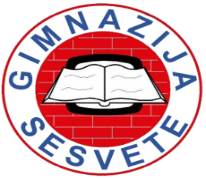                  Gimnazija Sesvete – Školska knjižnica,ZNAČAJNE OBLJETNICE i SPOMENDANI koje obilježavamo                              u šk. god. 2017./2018.Rujan 2017.:8. 9. – Međunarodni dan pismenosti – izložba učeničkih likovnih radova Glagoljica u inicijalima, uz tekstove                  o raznim vrstama pismenosti. 13. 9. – 130. godina rođenja prvog hrv. nobelovca Lavoslava Leopolda Ružičke – izložba o životu i radu.23. 9. – Europski dan kulturne baštine – najaviti istraživanje koje će trajati od rujna  do prosinca 2017., uz 800 godina posvećenja Zagrebačke katedrale (1217.), - Posjet Riznici Zagrebačke katedrale (krajem rujna 2017.) – učenici, vjeroučiteljica, prof. povijesti, likovne umjetnosti i knjižničarka – veza sa Sesvetama: štikeri, popularni naziv za obitelji koje su radile misno ruho za Zagrebačku katedralu - vugrovečki zlatovez. - Posjet Muzeju Prigorja u Sesvetama - izložba Misno ruho župne crkve sv. Franje Ksaverskog iz Vugrovca, 8. rujna 2017., učenici, prof. Ina Jozić i knjižničarka, u suradnji s kustosicom Dubravkom Habuš Skendžić.- Istraživanje učenika uz ovaj jubilej Zagrebačke katedrale i sve ostale aktivnosti počinje u rujnu, a  predstavljanje rezultata našeg istraživačkog rada u prosincu 2017. uoči Božića.26. 9. – Europski dan jezika (izrada učeničkih plakata u suradnji s prof. stranih jezika) Listopad 2017.:5. 10. – Svjetski dan učitelja – plakati namijenjeni svim nastavnicima8. 10. – Dan neovisnosti RH – izložba Domovina u slici i riječi15. 10. – Mjesec hrvatske knjige 2017. obuhvaća više aktivnosti:9. 10. 1857. – 160. godina rođenja književnika Ive Vojnovića, u suradnji s prof. hrvatskog jezika.17. 10. 1917. – 100 godina rođenja pjesnika Maka Dizdara (izložba, recital poezije dramske skupine KAOS)23. 10. – Akcija poticanja čitanja DANAS TI ČITAM (Danas čitamo)- Međunarodni dan školskih knjižnica.23. 10. 1847. – 170 god. uvođenja hrvatskog jezika kao službenoga u Hrvatski sabor (Ivan Kukuljević S.) 30. 10. 2017. – Uz Svjetski dan štednje - predstavljanje knjige Moj novac, moja budućnost, financijska pismenost za maturante i ostale zainteresirane učenike – udruga Štedopis: Marina Ralašić i autorice knjige.Studeni 2017.:- Posjet Interliberu (7.-12. 11. 2017.): učenici 2. razreda, prof. hrv. jezika i knjižničarka, uz susret s književnikom na Interliberu (Školska knjiga i dr. nakladnici).- Književni susret: Evelina Rudan predstavlja knjigu Vile s Učke, 9. 11. 2017. u suradnji s Knjižnicom Sesvete – Ivan Babić.18. 11. – Dan sjećanja na Vukovar 1991. – izložba  VUKOVAR U SRCU, uz prigodno predavanje nekog povjesničara ili sudionika Domovinskog rata.– Uz 60 godina smrti književnice Marije Jurić Zagorke (30. 11. 1957.), prigodna izložba, akcija : Čitamo Zagorku i posjet Memorijalnom stanu M. J. Zagorke (Dolac 8, Zagreb) – učenici 1. razreda. - Uz 300 godina rođenja hrvatsko-ugarske i njemačke carice Marije Terezije (1717.-1780.) – Reforme Marije Terezije u Hrvatskoj (bolnice, ceste, školstvo i dr.), prezentacija i izložba Historicizam u arhitekturi Zagreba - prof. povijesti i likovne umjetnosti, knjižničarka i učenici 4. razreda.  - Posjet memorijalnoj kući A. Šenoe s učenicima 3. razreda KUĆA ŠENOA, a s učenicima 4. razreda posjet Memorijalnom prostoru Miroslava i Bele Krleža, Krležin Gvozd 23, Zagreb.Prosinac 2017.:Advent – izložba uz 190 godina smrti zagrebačkog biskupa Maksimilijana Vrhovca (16. 12. 1827.), svestranog javnog radnika, zaslužnog za razvoj znanosti, kulture, ekologije (park Maksimir), gospodarstva u Zagrebu i                šire, borca za nacionalna prava hrvatskog naroda u 18. stoljeću.                                                                                                    - Obilježiti 800 godina posvećenja Zagrebačke katedrale (1217.): istraživanje učenika i profesora: povijest katedrale, graditelji, stilovi, znamenite osobe sahranjene u katedrali, značenje, Riznica Zagrebačke katedrale (sestra Lina ili s. Jelica Bilić); izložba, predstavljanje projekta i prigodno predavanje za učenike (svećenik zadužen za katedralu), sve predstaviti i organizirati ususret Božiću, do 15. 12. 2017. Siječanj 2018.:15. 1. – Dan međunarodnog priznanja RH – izložba plakata i knjiga27. 1. – Dan sjećanja na žrtve Holokausta – Holokaust u književnim djelima - izložba27. 1. – Noć muzeja (UNESCO), posvećujemo hrv. renesansnom slikaru minijatura Juliju Kloviću, uz 520. godišnjicu rođenja i 440 godina smrti (1498., u. 5. 1. 1578.) – novozavjetne teme i tehnike u kojima je radio: inicijali, minijature, tondo (u obliku kruga), učenički likovni radovi: inicijali, minijature i sl.                    Veljača 2018.:Početkom veljače obilježiti 230 godina rođenja književnika G. G. Byrona (r. 22. 1. 1788. – u. 1824.)	14. 2 – Valentinovo – Najljepša ljubavna poezija i ljubavna pisma u književnosti14. 2. – Međunarodni dan darivanja knjiga – organizirati akciju u školskoj knjižnici.Mjesec hrvatskoga jezika (21. 2. do 17. 3.), obilježavamo raznim aktivnostima, izložbama uz obljetnice književnika Antuna Matije Relkovića  i Petra Preradovića, do recitala  duhovne poezije.21. 2. - Međunarodni dan materinskog jezika (UNESCO), posvećujemo književniku Matiji Antunu Relkoviću,  uz 220. obljetnicu smrti (1732. – 22. 1.1798.)Ožujak 2018.:11. – 17. 3. – Dani hrvatskog jezika (Hrvatski sabor) - izložba Jezik roda moga, posvećujemo književniku               Petru Preradoviću, uz 200. obljetnicu rođenja (19. 3. 1818.) – učenici 3. razreda. 160. obljetnica rođenja književnika Josipa Kozarca - 18. 3. 1858. – učenici 3. razreda.21. 3. – Svjetski dan poezije - pripremiti recital duhovne poezije Poziv dragom Isusu, izbor poezije Nikole                Šopa, Rajmunda Kuparea, misli majke Terezije, Sv. Franje i dr., ususret USKRSU.22. 3. – Svjetski dan voda (prezentacija i predavanje za učenike)27. 3. – Svjetski dan kazališta (organizirati predstavu naše dramske skupine KAOS)Travanj 2018.:  2. 4. – Uz Međunarodni dan dječje knjige – Knjižna BOOKA u NSK-a, sudjelovanje likovnim radovima i dramskim stvaralaštvom naših učenika u dramskoj skupini KAOS.7. 4. – Svjetski dan zdravlja, obilježiti popularnim predavanjem za učenike o zdravlju, ovisnostima, aditivima                u hrani, ekologiji zdravlja i sl. - prof. TZK, biologije, kemije i knjižničarka.22. i 23. 4. - Dan hrvatske knjige i Svjetski dan knjige i autorskih prava, posvećujemo 510. obljetnici rođenja renesansnog književnika Petra Zoranića (r. 1508. u Zadru) , izložbom i drugim aktivnostima.- Sesvetski pjesnički maraton 2018.- sudjelovanje nekom našom izložbom.Svibanj 2018.: 3. 5. – Svjetski dan slobode medija (predavanje: Mladi i medijska pismenost dr. sc. Danijel Labaš i suradnici9. 5. – Dan Europe – Sto godina završetka Prvog svjetskog rata i kraj postojanja Austro- Ugarskog carstva u kojem je bila i Hrvatska (1918.) – prof. povijesti i knjižničarka. 22. 5. – Međunarodni dan biološke raznolikosti (aktivnost u suradnji s prof. biologije)18. 5. – 31. 5. - Uz Međunarodni dan muzeja i Dan grada Zagreba – izložba Ivan Meštrović i Zagreb, uz predstavljanje knjige Barbare Vujanović: Meštrovićev znak u Zagrebu; posjet Atelijeru Meštrović u Zagrebu, Mletačka 8 – učenici će posjetiti i fotografirati Meštrovićeve spomenike i skulpture u Zagrebu, pripremiti prezentaciju i izložbu.Lipanj 2018.: 150. godišnjica rođenja Antuna Radića (11. 6. 1868.) – izložba i prezentacija – rad učenikaTijekom školske godine obilježit ćemo i druge međunarodne dane, važne obljetnice i kulturna događanja u našem gradu i Hrvatskoj, a popratit ćemo i ostala zanimljiva kulturna zbivanja u svijetu od općeg interesa.                                                   Pripremila školska knjižničarka Ruža Jozić